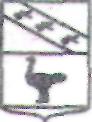 АДМИНИСТРАЦИЯ ГОРОДА ЛЬГОВА КУРСКОЙ ОБЛАСТИ ПОСТАНОВЛЕНИЕот  13   мая  2020 г.   №   468Об утверждении Порядка установления и использования полос отвода автомобильных дорог общего пользования местного значения муниципального образования "Город Льгов" Курской области       В соответствии с Федеральным законом от 06.10.2003 N 131-ФЗ "Об общих принципах организации местного самоуправления в Российской Федерации", Федеральным законом от 08.11.2007 N 257-ФЗ "Об автомобильных дорогах и дорожной деятельности в Российской Федерации и о внесении изменений в отдельные законодательные акты Российской Федерации", Федеральным законом от 10.12.1995 N 196-ФЗ "О безопасности дорожного движения", Градостроительным кодексом Российской Федерации, Постановлением Правительства Российской Федерации от 29.10.2009 N 860 "О требованиях к обеспеченности автомобильных дорог общего пользования объектами дорожного сервиса, размещаемыми в границах полос отвода", Постановлением Правительства Российской Федерации от 02.09.2009 N 717 "О нормах отвода земель для размещения автомобильных дорог и (или) объектов дорожного сервиса", приказом Министерства транспорта Российской Федерации от 17.10.2012 N 373 "Об утверждении Порядка подачи и рассмотрения об установлении публичного сервитута в отношении земельных участков в границах полос отвода автомобильных дорог (за исключением частных автомобильных дорог) в целях прокладки, переноса, переустройства инженерных коммуникаций и их эксплуатации, а также требований к составу документов, прилагаемых к заявлению об установлении такого публичного сервитута, и требований к содержанию решения об установлении такого публичного сервитута", приказом Министерства транспорта Российской Федерации от 25.10.2012 N 385 "Об утверждений форм примерных соглашений об установлении частных сервитутов в отношении земельных участков в границах полос отвода автомобильных дорог (за исключением частных автомобильных дорог) в целях строительства, реконструкции, а также капитального ремонта объектов дорожного сервиса и их эксплуатации, а также в целях установки и эксплуатации рекламных конструкций, и соглашений, предусматривающих размер платы за публичный сервитут в отношении земельных участков в границах полос отвода автомобильных дорог (за исключением частных автомобильных дорог) в целях прокладки, переноса, переустройства инженерных коммуникаций и их эксплуатации", приказом Министерства транспорта Российской Федерации от 05.09.2014 N 240 "Об утверждении порядка определения платы за публичный сервитут в отношении земельных участков в границах полос отвода автомобильных дорог (за исключением частных автомобильных дорог) в целях прокладки, переноса, переустройства инженерных коммуникаций и их эксплуатации", Уставом города Льгова Курской области, Решением Льговского Городского Совета депутатов от 47 "Об утверждении Правил землепользования и застройки муниципального образования "Город Льгов"  Курской области, Администрация города Льгова Курской области  ПОСТАНОВЛЯЕТ:         1.  Утвердить Порядок установления и использования полос отвода автомобильных дорог общего пользования местного значения муниципального образования "Город Льгов" Курской области согласно приложению.         2.   Контроль за исполнением «Порядка установления и использования полос отвода автомобильных дорог общего пользования местного значения муниципального образования "Город Льгов" Курской области» возложить на заместителя  главы  Администрации  города  Льгова  Курской  области А.Е.Савенкова.         3.  Постановление вступает в силу со дня подписания и подлежит официальному опубликованию в установленном порядке.          Глава  города                                                                   В.В. Воробьёв
Приложение
Утвержден
постановлением
Главы города Льгова Курской области
от  13 мая  2020 г. N 4681. Общие положения
1.1. Настоящий Порядок разработан в соответствии с требованиями Федерального закона от 08.11.2007 N 257-ФЗ "Об автомобильных дорогах и о дорожной деятельности в Российской Федерации и о внесении изменений в отдельные законодательные акты Российской Федерации" и определяет:
1.1.1. требования к порядку установления полосы отвода автомобильной дороги местного значения муниципального образования "Город Льгов" Курской области (далее - автомобильная дорога);
1.1.2. порядок использования полосы отвода автомобильной дороги, в том числе:
а) прокладку, перенос, переустройство инженерных коммуникаций, их эксплуатацию в границах полосы отвода автомобильной дороги;
б) строительство, реконструкцию объектов дорожного сервиса;
в) установку и эксплуатацию рекламных конструкций в границах полосы отвода автомобильной дороги.
1.2. Для целей настоящего Порядка используется следующее понятие:
инженерные коммуникации - совокупность имущественных объектов, непосредственно используемых в процессе электро-, тепло-, газо-, водоснабжения и водоотведения, а также линейно-кабельные сооружения связи.2. Установление полосы отвода автомобильной дороги
2.1. Определение границ полосы отвода автомобильной дороги (граница полосы отвода) в зависимости от категории автомобильной дороги, количества полос движения, высоты насыпей или глубины выемок, наличия боковых резервов, крутизны откосов земляного полотна, требований обеспечения безопасности движения и боковой видимости, а также других условий осуществляется в соответствии с Постановлением Правительства Российской Федерации от 02.09.2009 N 717 "О нормах отвода земель для размещения автомобильных дорог и (или) объектов дорожного сервиса".
Организация работ по утверждению документации по планировке территории осуществляется отделом архитектуры и градостроительства администрации города Льгова Курской области в соответствии с требованиями Градостроительного кодекса Российской Федерации, корректурой генерального плана, утвержденной решением Льговского Городского Совета депутатов от 28.10.2010г. №107, Правилами землепользования и застройки муниципального образования "Город Льгов", утвержденными решением Льговского Городского Совета депутатов от 31.05.2011г.  N 47.
2.2. Земельные участки в границах полосы отвода автомобильной дороги подлежат постановке на кадастровый учет в порядке, установленном действующим законодательством.
2.3. Принятие решений по образованию земельных участков из земельных участков, находящихся в муниципальной собственности города Льгова или государственная собственность на которые не разграничена, в целях размещения автомобильной дороги местного значения, в том числе для формирования полосы отвода такой автомобильной дороги, осуществляется Администрацией города Льгова.
2.4. Организация и проведение работ по образованию земельных участков в целях размещения автомобильной дороги местного значения осуществляются земельным отделом администрации города Льгова Курской области.
2.5. В случаях, предусмотренных утвержденной в установленном порядке проектной документацией на строительство или реконструкцию автомобильных дорог местного значения при необходимости изъятия земельных участков в (или) расположенных на них иных объектов недвижимости для нужд города Льгова в целях размещения автомобильной дороги принятие решения об изъятии для муниципальных нужд города Льгова земельных участков и (или) расположенных на них иных объектов недвижимого имущества для указанных целей осуществляется Администрацией города Льгова Курской области.
2.6. Организация работ по изъятию земельных участков и (или) расположенных на них иных объектов недвижимости осуществляется отраслевыми отделами Администрации города Льгова Курской области в пределах своих полномочий.
2.7. Предоставление земельных участков, которые находятся в муниципальной собственности города Льгова, в целях установления полосы отвода автомобильной дороги местного значения для размещения такой автомобильной дороги и (или) объектов дорожного сервиса, а также при оформлении прав на земельные участки, занимаемые автомобильными дорогами местного значения.3. Порядок использования полосы отвода автомобильной дороги
3.1. В границах полосы отвода автомобильной дороги, за исключением случаев, предусмотренных Федеральным законом от 08.11.2007 N 257-ФЗ "Об автомобильных дорогах и о дорожной деятельности в Российской Федерации и о внесении изменений в отдельные законодательные акты Российской Федерации", запрещаются:
1) выполнение работ, не связанных со строительством, с реконструкцией, капитальным ремонтом, ремонтом и содержанием автомобильной дороги, а также с размещением объектов дорожного сервиса;
2) размещение зданий, строений, сооружений и других объектов, не предназначенных для обслуживания автомобильной дороги, ее строительства, реконструкции, капитального ремонта, ремонта и содержания и не относящихся к объектам дорожного сервиса;
3) распашка земельных участков, покос травы, осуществление рубок и повреждение лесных насаждений и иных многолетних насаждений, снятие дерна и выемка грунта, за исключением работ по содержанию полосы отвода автомобильной дороги или ремонту автомобильной дороги, ее участков;
4) выпас животных, а также их прогон через автомобильные дороги вне специально установленных мест, согласованных с владельцами автомобильных дорог;
5) установка рекламных конструкций, не соответствующих требованиям технических регламентов и (или) нормативным правовым актам о безопасности дорожного движения;
6) установка информационных щитов и указателей, не имеющих отношения к обеспечению безопасности дорожного движения или осуществлению дорожной деятельности.
3.2 Размещение объектов дорожного сервиса и рекламных конструкций в границах полос отвода автомобильных дорог разрешается при соблюдении следующих условий:
1) обеспечение автомобильной дороги объектами дорожного сервиса не должно ухудшать видимость на автомобильной дороге, другие условия безопасности дорожного движения, а также условия использования и содержания автомобильной дороги и расположенных на ней сооружений и иных объектов;
2) выбор места размещения объектов дорожного сервиса должен осуществляться с учетом возможности производства дорожных работ, перспективного обустройства и реконструкции автомобильной дороги;
3) размещение, проектирование и строительство объектов дорожного сервиса в пределах полос отвода автомобильных дорог должны производиться в соответствии с нормами проектирования и строительства с учетом требований стандартов и технических норм безопасности дорожного движения, экологической и санитарной безопасности;
4) объекты дорожного сервиса должны быть обустроены площадками для стоянки и остановки автомобилей, а также подъездами, съездами и примыканиями, обеспечивающим доступ к ним с автомобильной дороги;
5) строительство и содержание объектов дорожного сервиса осуществляются за счет средств их владельцев;
6) расходы по строительству, обустройству, ремонту и содержанию съездов, подъездов, примыканий, ведущих к объектам дорожного сервиса, стоянок автомобилей и иных объектов, а также по размещению рекламных конструкций, находящихся в пределах полос отвода автомобильных дорог, несут собственники указанных объектов.
3.3. Прокладка, перенос или переустройство инженерных коммуникаций, их эксплуатация в границах полосы отвода автомобильной дороги осуществляются владельцами таких инженерных коммуникаций или за их счет на основании:
договора на прокладку, перенос или переустройство инженерных коммуникаций, их эксплуатацию, заключаемого владельцами инженерных коммуникаций с органом, осуществляющим полномочия владельца автомобильной дороги;

разрешения на строительство, выдаваемого отделом архитектуры и градостроительства города Льгова в соответствии с Градостроительным кодексом Российской Федерации и Федеральным законом от 08.11.2007 N 257-ФЗ "Об автомобильных дорогах и о дорожной деятельности в Российской Федерации и о внесении изменений в отдельные законодательные акты Российской Федерации" (в случае если для прокладки, переноса или переустройства таких инженерных коммуникаций требуется выдача разрешения на строительство);
публичного сервитута в отношении земельных участков в границах полос отвода автомобильных дорог (за исключением частных автомобильных дорог) в целях прокладки, переноса или переустройства инженерных коммуникаций и их эксплуатации.
3.3.1. Для заключения договора на прокладку, перенос, переустройство инженерных коммуникаций, их эксплуатацию заявитель обращается в орган, осуществляющий полномочия владельца автомобильной дороги с заявлением о заключении договора на прокладку, перенос, переустройство инженерных коммуникаций, их эксплуатацию.
Договор на прокладку, перенос, переустройство инженерных коммуникаций, их эксплуатацию заключается при обязательном предоставлении следующих документов:
1) проектной документации на прокладку, перенос или переустройство инженерных коммуникаций, отвечающей техническим требованиям и условиям, выданным при согласовании планируемого размещения инженерных коммуникаций в полосе отвода автомобильной дороги;
2) правоустанавливающих документов на инженерные коммуникации, подтверждающие права владельца инженерных коммуникаций (при заключении договора на эксплуатацию инженерных коммуникаций);
3) кадастрового паспорта инженерных коммуникаций (при заключении договора на эксплуатацию инженерных коммуникаций).
Договор составляется и подписывается в экземплярах по количеству сторон договора.

3.3.2. Решение об установлении публичного сервитута принимается в форме постановления Администрации города Льгова Курской области в соответствии с приказом Министерства транспорта Российской Федерации от 17.10.2012 N 373 "Об утверждении Порядка подачи и рассмотрения об установлении публичного сервитута в отношении земельных участков в границах полос отвода автомобильных дорог (за исключением частных автомобильных дорог) в целях прокладки, переноса, переустройства инженерных коммуникаций и их эксплуатации, а также требований к составу документов, прилагаемых к заявлению об установлении такого публичного сервитута, и требований к содержанию решения об установлении такого публичного сервитута". Подготовку решения об установлении публичного сервитута обеспечивает земельный отдел администрации города Льгова Курской области.
3.4. При проектировании прокладки, переноса или переустройства инженерных коммуникаций в границах полос отвода автомобильных дорог владельцами таких инженерных коммуникаций или за их счет собственник дорог согласовывает в письменной форме планируемое размещение инженерных коммуникаций с учетом мнения отдела архитектуры и градостроительства города Льгова Курской области, отдела жилищно-коммунального хозяйства города Льгова Курской области.3.4.1. Для согласования планируемого размещения инженерных коммуникаций физическое лицо, юридическое лицо, индивидуальный предприниматель, планирующие размещение инженерных коммуникаций в границах полосы отвода автомобильной дороги местного значения (далее - заявитель), обращается к органу, осуществляющему полномочия владельца автомобильной дороги,  с заявлением о согласовании планируемого размещения инженерных коммуникаций.
К заявлению о согласовании планируемого размещения инженерных коммуникаций прилагаются следующие документы:
а) документы, удостоверяющие личность заявителя, являющегося физическим лицом, либо личность представителя физического или юридического лица;
б) сводный план сетей в масштабе 1:500 с нанесением планируемых к размещению инженерных коммуникаций.
3.4.2. Основаниями для отказа в согласовании планируемого размещения инженерных коммуникаций являются:
1) несоответствие планируемой прокладки, переноса или переустройства инженерных коммуникаций утвержденной документации по планировке территории;
2) несоответствие планируемой прокладки, переноса или переустройства инженерных коммуникаций требованиям технических регламентов и норм;
3) планируемая прокладка, перенос или переустройство инженерных коммуникаций препятствует проведению запланированных работ по капитальному ремонту или реконструкции автомобильной дороги;
4) планируемое размещение инженерных коммуникаций влечет за собой ухудшение качественных характеристик элементов автомобильной дороги;
5) планируемое размещение инженерных коммуникаций влечет за собой снижение безопасности дорожного движения.
3.5. Строительство, реконструкция, капитальный ремонт, ремонт пересечений и примыканий в отношении автомобильных дорог местного значения допускается при наличии:
согласия в письменной форме органа, осуществляющего полномочия владельца таких автомобильных дорог. Согласие должно содержать технические требования и условия, подлежащие обязательному исполнению лицами, осуществляющими строительство, реконструкцию, капитальный ремонт и ремонт пересечений и примыканий объектов дорожного сервиса к автомобильным дорогам, порядок осуществления работ по ремонту указанных пересечений и примыканий и объем таких работ;разрешения на строительство, реконструкцию, выдаваемого отделом архитектуры и градостроительства администрации города Льгова Курской области в соответствии с Градостроительным кодексом Российской Федерации и Федеральным законом от 08.11.2007 N 257-ФЗ "Об автомобильных дорогах и о дорожной деятельности в Российской Федерации и о внесении изменений в отдельные законодательные акты Российской Федерации" (в случае если для строительства и реконструкции пересечений и примыканий к автомобильным дорогам требуется выдача разрешения на объем таких работ).
3.6. Обеспечение автомобильных дорог объектами дорожного сервиса в границах полосы отвода автомобильной дороги осуществляется на основе:
разрешения на строительство такого объекта, выдаваемого отделом архитектуры и градостроительства администрации города Льгова Курской области в соответствии с Градостроительным кодексом Российской Федерации и Федеральным законом от 08.11.2007 N 257-ФЗ "Об автомобильных дорогах и о дорожной деятельности в Российской Федерации и о внесении изменений в отдельные законодательные акты Российской Федерации" (в случае если для строительства такого объекта требуется выдача разрешения на строительство);
договора о присоединении объекта дорожного сервиса к автомобильной дороге, заключенного с уполномоченным органом по оказанию услуг по присоединению объектов дорожного сервиса к автомобильным дорогам общего пользования местного значения муниципального образования "Город Льгов" Курской области - владельцем автомобильной дороги;
соглашения об установлении частного сервитута в отношении земельных участков в границах полос отвода автомобильных дорог местного значения в целях строительства, реконструкции, капитального ремонта объектов дорожного сервиса и их эксплуатации, заключаемого отделом жилищно-коммунального хозяйства администрации города Льгова Курской области.
3.6.1. Для заключения договора о присоединении объекта дорожного сервиса к автомобильной дороге заявитель обращается к владельцу автомобильной дороги с заявлением о заключении договора о присоединении такого объекта. Для заключения данного договора необходимы следующие документы:1) проектная документация на размещение объекта дорожного сервиса, отвечающая требованиям, установленным Постановлением Правительства РФ от 29.10.2009 N 860 "О требованиях к обеспеченности автомобильных дорог общего пользования объектами дорожного сервиса, размещаемыми в границах полос отвода" и утвержденной в установленном порядке документацией по планировке территории, требованиям технических регламентов;
2) правоустанавливающие документы на объект дорожного сервиса, подтверждающие права владельца такого объекта дорожного сервиса;
3) кадастровый паспорт объекта дорожного сервиса.
3.6.2. Плата за присоединение объектов (объекта) дорожного сервиса к автомобильной дороге местного значения рассчитывается исходя из перечня и стоимости услуг по присоединению объектов дорожного сервиса к автомобильным дорогам общего пользования местного значения муниципального образования "Город Льгов" Курской области, установленных соответствующим правовым актом Администрации города Льгова Курской области.
3.7. Полномочия собственника земельного участка в границах полос отвода автомобильных дорог местного значения при заключении соглашений об установлении частных сервитутов осуществляет орган, осуществляющий полномочия владельца автомобильных дорог местного значения. Соглашения об установлении частных сервитутов в отношении земельных участков в границах полос отвода автомобильных дорог местного значения заключается по согласованию с земельным отделом администрации города Льгова Курской области. Установление частного сервитута осуществляется в порядке, установленном гражданским и земельным законодательством, с учетом особенностей, предусмотренных статьей 25 Федерального закона от 08.11.2007 N 257-ФЗ "Об автомобильных дорогах и о дорожной деятельности в Российской Федерации и о внесении изменений в отдельные законодательные акты Российской Федерации".
Соглашение об установлении частных сервитутов оформляется с учетом приказа Министерства транспорта РФ от 25.10.2012 N 385 "Об утверждений форм примерных соглашений об установлении частных сервитутов в отношении земельных участков в границах полос отвода автомобильных дорог (за исключением частных автомобильных дорог) в целях строительства, реконструкции, а также капитального ремонта объектов дорожного сервиса и их эксплуатации, а также в целях установки и эксплуатации рекламных конструкций, и соглашений, предусматривающих размер платы за публичный сервитут в отношении земельных участков в границах полос отвода автомобильных дорог (за исключением частных автомобильных дорог) в целях прокладки, переноса, переустройства инженерных коммуникаций и их эксплуатации".
3.8. Размещение рекламных конструкций в пределах полосы отвода автомобильной дороги осуществляется в порядке, установленном Федеральным законом от 13.03.2006 N 38-ФЗ "О рекламе", муниципальными правовыми актами муниципального образования «Город Льгов» Курской области.
3.8.1. В отношении земельных участков в границах полос отвода автомобильных дорог местного значения в целях установки и эксплуатации рекламных конструкций допускается установление частных сервитутов в порядке, установленном гражданским и земельным законодательством, с учетом особенностей, предусмотренных статьей 25 Федерального закона от 08.11.2007 N 257-ФЗ "Об автомобильных дорогах и о дорожной деятельности в Российской Федерации и о внесении изменений в отдельные законодательные акты Российской Федерации" и п. 3.7 настоящего Порядка.
3.8.2. Установка и эксплуатация рекламных конструкций в границах полос отвода автомобильных дорог общего пользования местного значения осуществляется на основе:
разрешения на установку и эксплуатацию рекламной конструкции, выданного уполномоченным органом;
договора на установку и эксплуатацию рекламной конструкции в границах полос отвода автомобильной дороги местного значения, заключенного в соответствии с ч. 5.1 статьи 19 Федерального закона от 13.03.2006 N 38-ФЗ "О рекламе" и муниципальными правовыми актами муниципального образования «Город Льгов» Курской области;
3.8.3. Установка и эксплуатация рекламных конструкций в пределах полос отвода автомобильных дорог должны производиться в соответствии с требованиями технических регламентов и нормативными правовыми актами РФ о безопасности дорожного движения.
3.9. Мониторинг соблюдения владельцем инженерных коммуникаций технических требований и условий, подлежащих обязательному исполнению при прокладке, переносе, или переустройстве инженерных коммуникаций в границах полосы отвода автомобильной дороги, осуществляет владелец автомобильной дороги.
4. Контроль за выполнением Порядка
4.1. В отношении самовольных построек, временных построек, киосков, навесов и других подобных построек, возведенных в отсутствие установленных законных оснований в пределах полос отвода автомобильных дорог, находящихся в муниципальной собственности, Администрация города Льгова принимает меры в установленном порядке по освобождению земельных участков путем сноса самовольно возведенного объекта.
4.2. Контроль за выполнением требований Порядка осуществляется в порядке, установленном действующим законодательством, иными нормативно-правовыми актами, регулирующими порядок осуществления муниципального земельного контроля, муниципального контроля за сохранностью автомобильных дорог местного значения.
4.3. Нарушение Порядка использования полос отвода влечет применение административной ответственности в соответствии с Федеральным законом от 30.12.2001 N 195-ФЗ "Кодекс Российской Федерации об административных правонарушениях", Законом Курской области от 04.01.2003 N 1-ЗКО "Об административных правонарушениях в Курской области".